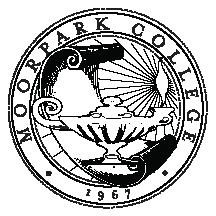 MOORPARK COLLEGECommittee on Accreditation and Planning – EducationResponsible to plan, monitor and evaluate the college-wide educational master planning process: Annual Program Planning ~ Educational Master Plan ~Accreditation Self-Study Process ImplementationGOALS2013-2014Approved 5/16/2013#GOALSACCOMPLISHMENTS1Evaluate our program planning process2Accreditation: Review accreditation standards and conduct a gap analysis3Become informed about Student Success Scorecard & Institutional Goals/Benchmarks4Create timeline for the full accreditation report in 20165Address Midterm Report response, if applicable